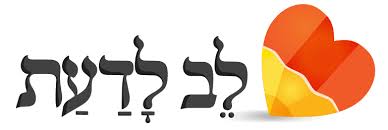 המשנההמילים במשנההפעולה שנעשיתדעת ב"שדעת ב"הפרק א משנה זמוכרין לנוכריטוענין עימומגביהין עליופרק א משנה חנותנין עורות לעבדןכלים לכובס נוכרי